CURSO DE DOUTORADOPlano da DisciplinaCoordenação Geral do PG-BIONORTE - Av. Rodrigo Otávio, 3000 – Manaus/AM  Coroado I - Campus Universitário – Setor Sul – Bloco “M”Fone: (92) 3305-4214 E-mail: secexec@bionorte.org.brCONTEÚDO PROGRAMÁTICOPorto Velho, 05/06/2023Angelo Gilberto Manzatto Rodrigo Barros Rocha 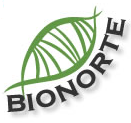 REDE DE BIODIVERSIDADE E BIOTECNOLOGIA DA AMAZÔNIA LEGALPROGRAMA DE PÓS-GRADUAÇÃO DOUTORADO EM BIODIVERSIDADE E BIOTECNOLOGIA – REDE BIONORTECoE-PPG do Estado:RondôniaRondôniaNome do Coordenador Estadual:Nome do Coordenador Estadual:Profa. Dra. Carolina BioneDisciplina: ESTATÍSTICA EXPERIMENTALDisciplina: ESTATÍSTICA EXPERIMENTALCódigo da Disciplina: BCM-001Carga Horária: 60Créditos: 4Teoria: 30hPrática: 30hPeríodo: Matutino e vespertinoObrigatória: (  )Optativa: (X  )Obrigatória: (  )Optativa: (X  )Professor Responsável pela Disciplina: Angelo Gilberto Manzatto e Rodrigo Barros RochaProfessor Responsável pela Disciplina: Angelo Gilberto Manzatto e Rodrigo Barros RochaEquipe de Professores: Angelo Gilberto Manzatto e Rodrigo Barros RochaEquipe de Professores: Angelo Gilberto Manzatto e Rodrigo Barros RochaEMENTA(1) Conceitos básicos em estatística. Testes de significância. Princípios básicos de experimentação. Procedimentos para comparações múltiplas. Delineamentos experimentais. Experimentos fatoriais. Análise de grupos de experimentos. Experimentos em parcelas subdivididas e em faixas. Modelos de regressão linear.(2) Abordagem teórico-prática de métodos de estatística multivariada utilizados como ferramenta de análise integrada de dados ambientais. Planejamento, aquisição e manipulação estatística de dados. Técnicas de transformação, integração e representação de variáveis ambientais (Regressão Múltipla, Modelos de Predição, Análise de Agrupamento, Análise de Principais Componentes).OBJETIVO(1) Despertar no aluno para o uso correto das estatísticas em sua área de atuação, para que, ao final do curso o aluno saiba os princípios básicos de experimentação aplicada a dados ambientais e sócios econômicos;(2) Incorporar na trajetória do pós-graduando como o conhecimento em experimentação, os testes de significância, análise exploratória e análise de variância, espaço amostral, probabilidades e distribuição das probabilidades são de fundamental importância nos estudos das diversas áreas do conhecimento;(3) Integrar a estatística aos desafios contemporâneos por meio dos diferentes temas estudados, para que os pós-graduandos tenham condições de solucionar as possíveis situações que podem ocorrer em sua área, visando à correta análise e interpretação dos resultados de seus experimentos científicos;(4) Apresentar e discutir criticamente as técnicas de estatística multivariada mais utilizadas no tratamento de dados. Instrumentalizar os alunos para o uso de pacotes estatísticos multifunções (tais como Excel, Xlstat e Statistica), capacitando-os a trabalhar integradamente com variáveis  quantitativas através da geração de matrizes, testes estatísticos e representações gráficas.METODOLOGIACONTEÚDO PROGRAMÁTICO:1) Noções básicas de experimentação. Os delineamentos experimentais.;2) Propriedades do somatório e Teste de hipóteses;3) Análise de variância: Experimentos inteiramente ao acaso;4) Análise de variância: Experimentos em blocos e fatoriais;5) A comparação de médias;6) Efeitos fixos e aleatórios;7) Análise de correlação;8) Análise de regressão9) Análise multivariada de variância10) Análise discriminante11) Correlação canônica12) Análise de componentes principais13) Análise de agrupamento14) Análise de correspondência múltiplaI) Conceitos básicos em estatística Propriedades do somatório, medidas de posição e dispersão Princípios básicos de experimentação Repetição. Casualização. Controle local. Tipos de variações.II) Teste de hipóteses e Testes de significânciaTeste F. Teste t. AplicaçõesIII) Delineamentos experimentaisDelineamentos: inteiramente casualizado, blocos casualizados e quadrado latino. Aplicações.IV) Experimentos fatoriaisEstudo da interação entre dois fatores, Aplicações.V) Modelos de regressão linearIntrodução. Regressão linear simples e múltipla. Estimação e testes para os parâmetros do modelo. Aplicações.VI)  Análise Integrada de Dados: conceitos e aplicaçõesVariabilidade Natural dos Dados e Planos AmostraisManipulação de Matrizes: normalização e transformaçãoVII). Relações de dependência entre variáveis ambientais (Análise de Regressão Múltipla)VIII) Determinação da heterogeneidade entre amostras ou réplicas (Análise de Variância)IX) Gradientes de associação e ordenação dos descritores ambientais (Análise de Componentes Principais)X) Identificação de sub-ambientes ou grupos amostrais semelhantes (Análise de Agrupamento e MDS)CRITÉRIOS DE AVALIAÇÃOINSTRUMENTOS DE AVALIAÇÃO:1. Os procedimentos de avaliação serão:A assiduidade, a pontualidade, a participação nos trabalhos, bem como a apresentação, redação, coerência, abrangência e pertinência com os temas abordados em aula, visão crítica e criatividade do aluno;Os trabalhos individuais realizados pelo aluno;Os trabalhos em grupo e participação em seminário;As duas provas regimentais realizadas pelo aluno.3. Ficam dispensados do exame previsto no número anterior, os alunos que, no decorrer da disciplina, tenha obtido média de avaliação igual ou superior à média 60,0 (sessenta);4. A aprovação na disciplina depende da obtenção, pelo aluno, de uma classificação final igual ou superior a média final 60,0 (sessenta), obtida em exame a realizar em data prevista no calendário estabelecido pela IFES;5. Nos casos em que a avaliação exame final constará de uma prova escrita.6. As provas e exames escritos a aplicar aos alunos da presente disciplina poderão conter, perguntas objetivas de múltipla escolha, e questões discursivas.7. As provas e exames realizar-se-ão nas datas fixadas pelo regente da disciplinaBIBLIOGRAFIABIBLIOGRAFIA BÁSICA:(1). COCHRAN, W. C and COX, G. M. Diseños experimentales. Trilhas, México, 1971.(2). FEDERER, W. T. Experimental design: theory and application. 3rd. ed., MacMillan, Oxford & IBH, New York, 1977.(3). GOMES, F. P. Curso de estatística experimental. 12ed., Nobel, São Paulo, 1987.(4). MONTGOMERY, D. C. Design and analysis of experiments. 3rd. ed. John Wiley. New York, 1991.(5). NETER, J.; WASSERMAN, W. and KUTNER, M. H. Applied linear statistical models. Regression, analysis variance and experimental designs. 2nd. ed. Richad D. Irwin, Homewood, 1985.(6). STEEL,, R. G. D. and TORRIE, J. H. Principles and procedures of statistics. 2nd. ed., McGraw-Hill, New York, 1980.(7). JONGMAN, R. H. G.; TER BRAAK, C.J.F., & VAN TONGEREN, O. F. R. 1995. Data Analysis in Community and Landscape Ecology. Cambridge University Press, Cambridge, 299p.(8). LANDIM, P. M. B. 1998. Análise Estatística de Dados Geológicos. Ed. UNESP, São Paulo, 226p.(9).LEGENDRE, L.; & LEGENDRE, P. 1983. Numerical Ecology. Elsevier Scientific, Amsterdam, 419p.(10) VALENTIN, J. L. 2000. Ecologia Numérica. Uma introdução à análise multivariada de dadosecológicos. Interciência, Rio de Janeiro, 117p.(11). ZAR, J. H. 1996, 1984, 1974. Biostatistical Analysis. Prentice Hall, Upper Saddle River, 662 p.(12). JOHNSON, Richard A.; WICHERN, Dean W. Applied multivariate statistical analysis. 4th ed. Upper Saddle River: Prentice-Hall, 1998. 816p. ISBN 0-13-834194-X(13). KACHIGAN, Sam Kash. Multivariate statistical analysis: a conceptual introduction. New York: Radius, c1982. 297p. ISBN 0942154002DataHorárioConteúdos/atividades/avaliações11/09Das 8:00 às 11:00Das 14:00 às 17:00Noções básicas de experimentação. Os delineamentos experimentais12/09Das 8:00 às 11:00Das 14:00 às 17:00Propriedades do somatório e Teste de hipóteses13/09Das 8:00 às 11:00Das 14:00 às 17:00Análise de variância: Experimentos inteiramente ao acaso, Experimentos em blocos e fatoriais e a comparação de médias14/09Das 8:00 às 11:00Das 14:00 às 17:00Efeitos fixos e aleatórios15/09Das 8:00 às 11:00Das 14:00 às 17:00Análise de correlação e regressão18/09Das 8:00 às 11:00Das 14:00 às 17:00Análise Integrada de Dados: conceitos e aplicações, Variabilidade Natural dos Dados e Planos Amostrais ,19/09Das 8:00 às 11:00Das 14:00 às 17:00Manipulação de Matrizes: normalização e transformação20/09Das 8:00 às 11:00Das 14:00 às 17:00Relações de dependência entre variáveis ambientais e determinação da heterogeneidade entre amostras ou réplicas21/09Das 8:00 às 11:00Das 14:00 às 17:00Gradientes de associação e ordenação dos descritores ambientais (Análise de Componentes Principais)22/09Das 8:00 às 11:00Das 14:00 às 17:00Identificação de sub-ambientes ou grupos amostrais semelhantes (Análise de Agrupamento e MDS)